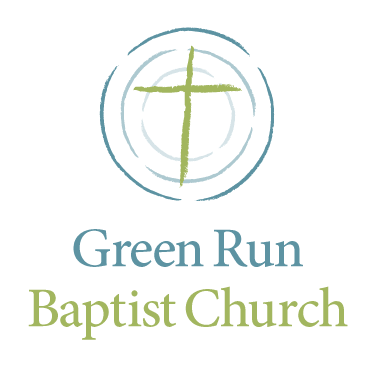 Loving God, Loving Others andLeading People to ChristA Lord’s Day Worship Gathering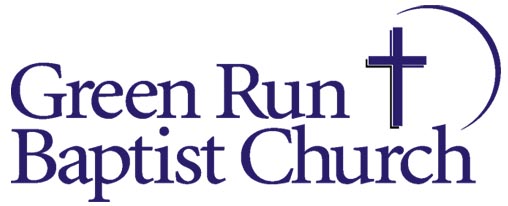 November 3, 2019Preparing for WorshipThe Lord’s Day is the first and best day of the week for the people of God.  We gather together as the church to corporately worship Jesus Christ and be nourished by His Word.  It is our desire to promote a deep love for Jesus Christ in all things, among all people, for their joy and His glory. We encourage you to take time before the service to prayerfully prepare your heart and mind to worship the Lord and celebrate His presence. Call to Worship				        1 Chronicles 16:23-31Sing to the Lord, all the earth; proclaim good tidings of His salvation from day to day. Tell of His glory among the nations, His wonderful deeds among all the peoples. For great is the Lord, and greatly to be praised; He also is to be feared above all gods. For all the gods of the peoples are idols, but the Lord made the heavens. Splendor and majesty are before Him, strength and joy are in His place.
Ascribe to the Lord, O families of the peoples, Ascribe to the Lord glory and strength. Ascribe to the Lord the glory due His name; bring an offering, and come before Him; worship the Lord in holy array. Tremble before Him, all the earth; indeed, the world is firmly established, it will not be moved. Let the heavens be glad, and let the earth rejoice; and let them say among the nations, “The Lord reigns.”Invocational Prayer of Adoration   		This is a prayer asking God to be with us as we worship.COME, PEOPLE OF THE RISEN KING                                GETTYS /TOWNENDCome people of the risen KingWho delight to bring Him praiseCome all and turn your hearts to singTo the Morning Star of graceFrom the shifting shadows of the earthWe will lift our eyes to HimWhere steady arms of mercy reachTo gather children inRejoice!  Rejoice!  Let every tongue rejoiceOne heart, one voiceO Church of Christ rejoiceCome those whose joy is morning sunAnd those weeping through the nightCome those who tell of battles wonAnd those struggling in the fightFor His perfect love will never changeAnd His mercies never ceaseBut follow us through all our daysWith the certain hope of peaceRejoice!  Rejoice!  Let every tongue rejoiceOne heart, one voiceO Church of Christ rejoiceCome young and old from every landMen and women of the faithCome those with full or empty handsFind the riches of His graceOver all the world His people singShore to shore we hear them callThe Truth that cries through every ageOur God is all in allRejoice!  Rejoice!  Let every tongue rejoiceOne heart, one voiceO Church of Christ rejoice© 2007 Thankyou Music (Admin. by EMI Christian Music Publishing)CCLI No. 856442DOWN AT THE CROSS                                                 	          hoffman/stocktonDown at the cross where my Savior diedDown where for cleansing from sin I criedThere to my heart was the blood appliedGlory to His nameGlory to His name, glory to His nameThere to my heart was the blood appliedGlory to His nameI am so wondrously saved from sinJesus so sweetly abides withinThere at the cross where He took me inGlory to His nameOh, precious fountain that saves from sinI am so glad I have entered inThere Jesus saves me and keeps me cleanGlory to His name© Words: Public Domain; Music:  Public DomainCCLI No. 856442Prayer for Global Missions	O For a Thousand Tongues to Sing	                          WESLEY/GLASER	O for a thousand tongues to singMy great Redeemer’s praise,The glories of my God and King,The triumphs of His grace!My gracious Master and my God,Assist me to proclaim,To spread thro’ all the earth abroadThe honors of Thy name.Jesus! The name that calms our fears,That bids our sorrows cease;'Tis music in the sinner's ears,'Tis life, and health, and peace.He breaks the power of canceled sin,He sets the prisoner free;His blood can make the foulest clean;His blood availed for me.© Words: Public Domain; Music: Public Domain CCLI No. 856442HEAR OUR PRAISES					REUBEN MORGANMay our homes be filled with dancingMay our streets be filled with joyMay injustice bow to Jesus As the people turn and prayFrom the mountain to the valley Hear our praises rise to YouFrom the heavens to the nationsHear our singing fill the airMay our light shine in the darkness As we walk before the crossMay Your glory fill the whole earth As the water over the seasFrom the mountain to the valley Hear our praises rise to YouFrom the heavens to the nationsHear our singing fill the airHallelujah!  Hallelujah!Hallelujah!  Hallelujah! From the mountain to the valley Hear our praises rise to YouFrom the heavens to the nationsHear our singing fill the air© 1998 Hillsong Music Publishing (Admin. by EMI Christian Music Publishing)CCLI# 856442Affirmation of Faith  		                	        John 1:1-3,14      In the beginning was the Word, and the Word was with God, and the Word was God. He was in the beginning with God. All things came into being through Him, and apart from Him nothing came into being that has come into being. And the Word became flesh, and dwelt among us, and we saw His glory, glory as of the only begotten from the Father, full of grace and truth. Passing the Peace and AnnouncementsMorning MessageThe Lord teaches us through the reading and preaching of His Word.  SERMON SERIES IN THE BOOK OF COLOSSIANS SERMON #4:  “KNOWING GOD’S WILL”COLOSSIANS 1:9-11TEXT TO BE READ: COLOSSIANS 1:9-13PASTOR DAVID ROTHCelebration of the Lord’s SupperThe Lord invites us to His table to receive strength and joy in Christ. introduction to the Lord’s Table	The Lord Jesus instituted this covenant meal to be observed in His churches until He returns.  We gather around the table each Lord’s Day to remember the life, death and resurrection of Christ in place of sinners, to express our unity, and anticipate His return. All baptized believers, both covenant members and guests, are invited to eat the bread and drink the cup in obedience to Jesus’ command.  We ask that the head of each household would govern and guard the celebration of the Lord’s table by their family, especially in the instruction and participation of children. Closing HymnALL GLORY BE TO CHRIST	              	                        dustin kensrueShould nothing of our efforts standNo legacy surviveUnless the Lord does raise the houseIn vain its builders striveTo you who boast tomorrow’s gainTell me what is your lifeA mist that vanished at dawnAll glory be to ChristAll glory be to Christ our KingAll glory be to ChristHis rule and reign we’ll ever singAll glory be to ChristHis will be done, His kingdom comeOn earth as is aboveWho is Himself our daily breadPraise Him the Lord of loveLet living water satisfyThe thirsty without priceWe’ll take a cup of kindness yetAll glory be to ChristAll glory be to Christ our KingAll glory be to ChristHis rule and reign we’ll ever singAll glory be to ChristWhen on the day the great I AMThe faithful and the trueThe Lamb who was for sinners slainIs making all things newBehold our God shall live with usAnd be our steadfast lightAnd we shall e’er His people beAll glory be to ChristAll glory be to Christ our KingAll glory be to ChristHis rule and reign we’ll ever singAll glory be to Christ© 2012 We Are Younger We Are Faster Music (Admin. by Music Services, Inc.)CCLI No. 856442Benediction					         HEBREWS 13:20-21Now the God of peace, who brought up from the dead the great Shepherd of the sheep through the blood of the eternal covenant, even Jesus our Lord, equip you in every good thing to do His will, working in us that which is pleasing in His sight, through Jesus Christ, to whom be the glory forever and ever. Amen.SERMON APPLICATION QUESTIONSWhy is it important that we do not fail to pray for the faithful in the church?What aspect of God’s will are we to seek?  Discuss the difference between God’s sovereign will and God’s moral will.Unpack the meaning of Pastor Dave’s definition of wisdom and how it is to apply to our daily walk:  “Wisdom is walking in the light and knowledge of God’s word and skillfully applying that knowledge to all the out-workings of life.”In Colossians 1:10-11, four results of walking according to God’s moral will were presented. What is meant by each?We will enjoy the worthy walk!We will enjoy a fruitful life!We will enjoy greater intimacy with God!We will enjoy a greater degree of divine enablement!SERMON NOTES“Knowing God’s Will”Colossians 1:9-11Pastor Dave RothI. Praying for the faithful among us! (Colossians 1:9a)

II. Knowing God’s Will. (Colossians 1:9b)- GodOPPORTUNITIES AND ANNOUNCEMENTSBible Fellowship Classes – Below is a list of Adult Bible Fellowship Classes that are being offered on Sunday mornings @ 9:00am:The One True God: A Reflection on the Attributes of God - Led by Steve Watkins (Room adjacent to the sanctuary platform)Cornerstone Class – God in Our Midst: A Study of the Tabernacle Led by Pastor Dave (Multi-Purpose Room 1)Old Testament Survey: A Christ-Centered Approach to Studying Jesus’ Bible - Led by Pastor Rick (Fellowship Hall)Community Groups are in full swing. Please be sure to check the bulletin for listings of all the groups. If you need help getting connected to a group, contact Pastor Dave or Pastor Rick.Wednesday Night Study – This New Birth video study continues on Wednesday @ 6:30pm in the Fellowship Hall. Join us as we hear teaching from Steve Lawson of Ligonier Ministries. Pastor Rick will facilitate a discussion afterwards.Operation Christmas Child – On Sunday, November 17th @ 6:00pm, we are going to hold a church-wide shoebox packing party at GRBC. The age range for gifts is 2-12. Please be sure to use the flyer in the bulletin to guide you on items to purchase for this event. Boxes cannot include:Candy; toothpaste; gum; used or damaged items; war-related items such as toy guns, knives, or military figures; chocolate or food; seeds; fruit rolls or other fruit snacks; drink mixes (powdered or liquid); liquids or lotions; medications or vitamins; breakable items such as snow globes or glass containers; aerosol cans.All donations should be at the church by Sunday, November 10th. There is a decorated tote in the foyer by the Welcome Center for you to place your gifts.If you are free to help collect boxes from the community during National Collection Week (November 18-25), please stop by the Welcome Center to sign-up for a day to serve.Baby Shower – On Saturday, November 9th from 11:00am – 1:00pm, ladies are invited to a Baby Shower for Rachel Nickerson. Rachel is registered at Target and Amazon.com.Student Ministry Gathering – On Saturday, November 9th, students in grades 6-12 are invited to gather together with the student ministry team and go shopping for items to fill Operation Christmas Child shoeboxes. Meet at the church at 2:00pm. Blessings Banquet – On Sunday, November 24th following the morning service, we will enjoy a banquet together to celebrate the upcoming Thanksgiving holiday. We hope you can join us.